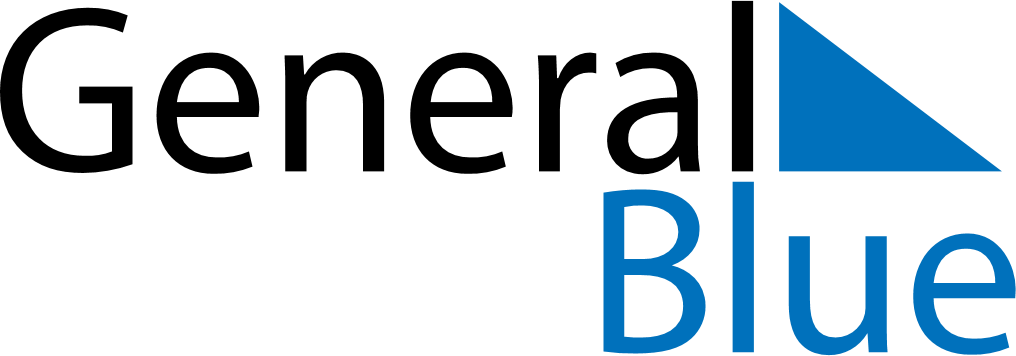 Quarter 1 of 2026ItalyQuarter 1 of 2026ItalyQuarter 1 of 2026ItalyQuarter 1 of 2026ItalyQuarter 1 of 2026ItalyJanuary 2026January 2026January 2026January 2026January 2026January 2026January 2026MONTUEWEDTHUFRISATSUN12345678910111213141516171819202122232425262728293031February 2026February 2026February 2026February 2026February 2026February 2026February 2026MONTUEWEDTHUFRISATSUN12345678910111213141516171819202122232425262728March 2026March 2026March 2026March 2026March 2026March 2026March 2026MONTUEWEDTHUFRISATSUN12345678910111213141516171819202122232425262728293031Jan 1: New Year’s DayJan 6: Epiphany